О внесении изменений в постановление Администрации ЗАТО г. Зеленогорска от 12.11.2015 № 289-п «Об утверждении муниципальной программы «Охрана окружающей среды и защита городских лесов на территории города Зеленогорска»В соответствии со статьей 179 Бюджетного кодекса Российской Федерации, Порядком формирования и реализации муниципальных программ, утвержденным постановлением Администрации ЗАТО г. Зеленогорска от 06.11.2015 № 275-п, руководствуясь Уставом города Зеленогорска,ПОСТАНОВЛЯЮ:1. Внести изменения в постановление Администрации ЗАТО 
г. Зеленогорска от 12.11.2015 № 289-п «Об утверждении муниципальной программы «Охрана окружающей среды и защита городских лесов на территории города Зеленогорска», изложив приложение в редакции согласно приложению к настоящему постановлению.2. Настоящее постановление вступает в силу в день, следующий за днем его опубликования в газете «Панорама», и применяется к правоотношениям, возникшим с 01.01.2021.Глава ЗАТО г. Зеленогорска                                                              М.В. СперанскийПриложение к постановлению Администрации ЗАТО г. Зеленогорска от 21.12.2020 № 174-пПриложение 
к постановлению Администрации ЗАТО г. Зеленогорска от 12.11.2015 № 289-пПАСПОРТмуниципальной программы1. Характеристика текущего состояния соответствующей сферысоциально-экономического развития города Зеленогорска,цели, задачи и сроки реализации муниципальной программы1.1. На территории города Зеленогорска сохраняются проблемы в сфере охраны окружающей среды и защиты городских лесов.Сложившаяся ситуация в области обращения с отходами ведет к опасному загрязнению окружающей среды, нерациональному использованию природных ресурсов, значительному экономическому ущербу и представляет реальную угрозу здоровью населения города.Несмотря на то, что в рамках реализации долгосрочной целевой программы «Охрана окружающей среды на 2011-2013 годы» на территории города решена часть проблем, связанных с обращением отходов, экологическая ситуация остается достаточно напряженной, а уровень загрязнения окружающей среды – высоким.Воздействие химического загрязнения атмосферного воздуха сказывается на росте заболеваемости населения города по классу болезней нервной системы, органов кровообращения, органов дыхания, злокачественных новообразований.1.2. Анализ состояния окружающей среды позволяет выделить следующие основные проблемы в сфере экологической безопасности и охраны окружающей среды: 1). Наличие несанкционированных свалок. В целях ликвидации несанкционированных свалок необходимо осуществление работ по ликвидации уже нанесенного ущерба, установлению постоянного контроля за местами несанкционированного размещения таких свалок и проведению постоянной работы по экологическому образованию и воспитанию населения.2). Неразвитость инфраструктуры по сбору вторичных материальных ресурсов, использованию и переработке отходов и отсутствие раздельного сбора отходов по видам.Необходимо продолжить работу по организации раздельного сбора вторичных материальных ресурсов (макулатура, пластик) на территории города.3). Возможность загрязнения окружающей среды ртутьсодержащими отходами.В связи с массовым переходом в Российской Федерации на использование энергосберегающих ртутьсодержащих ламп ртутная безопасность является одним из приоритетных направлений в области охраны окружающей среды. В настоящее время в городе Зеленогорске юридическими лицами независимо от организационно-правовой формы или индивидуальными предпринимателями, осуществляющими деятельность по управлению многоквартирными домами (далее – управляющие организации), и товариществами собственников жилья организованы пункты приема ртутьсодержащих отходов (отработанных ламп, термометров).4). Нарушение кислородного режима на водоемах в зимне-весенний период. В связи с морозными зимами и снегопадами на водоемах, расположенных на территории города, складывается сложная ситуация по насыщенности воды кислородом и кислородному голоданию ихтиофауны. В целях обеспечения благоприятного кислородного режима водной массы водоемов и предотвращения замора рыбы необходимо проведение мелиоративных работ, направленных на создание гидрохимических условий, необходимых для жизни водных обитателей путем выполнения таких мероприятий, как аэрация водоемов, рубка прорубей, бурение лунок.5). Возможность загрязнения окружающей среды тяжелыми металлами.Батарейки – компактные источники малого тока, используемые в различных электроприборах и цифровой технике давно стали повседневным элементом быта. Ввиду содержания в них тяжелых металлов и других токсичных соединений эти элементы при ненадлежащем обращении являются опасными как для здоровья человека, так и для окружающей среды. Когда отработанные батарейки, обладающие поликомпонентным химическим составом, захораниваются вместе со смешанными твердыми коммунальными отходами на свалках и полигонах, их корпуса постепенно разрушаются, а токсичное содержание поступает в окружающую среду, загрязняя почву и подземные воды.В соответствии с Федеральным классификационным каталогом отходов, утвержденным приказом Росприроднадзора от 22.05.2017 № 242, отработанные батарейки являются отходами 2 класса опасности.В настоящее время на территории города Зеленогорска в управляющих организациях и МКУ «КООС» действуют пункты приема отработанных батареек. МКУ «КООС» организует передачу отработанных батареек на объекты захоронения или утилизации. 6). Животные без владельцев зачастую являются переносчиками заболеваний и причиной других опасных для человека и животных явлений. Известны случаи нападения на людей животных без владельцев. В связи с этим мероприятия по отлову и содержанию животных без владельцев крайне важны для предупреждения и ликвидации болезней животных, их лечения, а также защиты населения от негативных явлений, связанных с животными без владельцев.Животное без владельца – это животное, которое не имеет владельца или владелец которого неизвестен.Основные причины появления животных без владельцев: животные, выброшенные на улицу по разным причинам, потерявшиеся животные, животные, родившиеся на улице от потерянных или выброшенных домашних животных.На территории Красноярского края принят Закон Красноярского края от 13.06.2013 № 4-1402 «О наделении органов местного самоуправления муниципальных районов, муниципальных и городских округов края отдельными государственными полномочиями по организации мероприятий при осуществлении деятельности по обращению с животными без владельцев», в соответствии с которым органы местного самоуправления наделены отдельными государственными полномочиями по организации проведения мероприятий при осуществлении деятельности по обращению с животными без владельцев.Деятельность по обращению с животными без владельцев должна соответствовать требованиям Федерального закона от 27.12.2018 № 498-ФЗ «Об ответственном обращении с животными и о внесении изменений в отдельные законодательные акты Российской Федерации» (далее - Федеральный закон «Об ответственном обращении с животными»).Осуществление деятельности по обращению с животными без владельцев способами, предусматривающими жестокое обращение с животными, не допускается.Деятельность по обращению с животными без владельцев осуществляется в целях:1) предупреждения возникновения эпидемий, эпизоотий и иных чрезвычайных ситуаций, связанных с распространением заразных болезней, общих для человека и животных, носителями возбудителей которых могут быть животные без владельцев;2) предотвращения причинения вреда здоровью и имуществу граждан, имуществу юридических лиц;3) гуманного отношения к животным без владельцев;4) предотвращения нанесения ущерба объектам животного мира и среде их обитания;5) оказания помощи животным, находящимся в опасном для их жизни состоянии;6) возврата потерявшихся животных их владельцам.1.3. Городские леса требуют проведения комплекса мероприятий с использованием современных инновационных научно-технических достижений, что позволит решить существующие проблемы, препятствующие повышению эффективности использования, охраны, защиты и воспроизводства городских лесов, улучшению их продуктивности и качества, сохранению экологических функций лесных насаждений и биологического разнообразия. В связи с ограниченными возможностями местного бюджета необходимо обеспечить сохранность имеющихся городских лесов.Высокая плотность населения города Зеленогорска, наличие садоводческих некоммерческих товариществ, расположенных в непосредственной близости от лесных массивов, создают высокую рекреационную нагрузку на городские леса и повышают опасность возникновения в них лесных пожаров.1.4. Текущее состояние рассмотренных сфер нуждается в проведении комплекса мероприятий для обеспечения охраны окружающей среды, экологической и радиационной безопасности населения и защиты городских лесов на территории города путем предотвращения и ликвидации негативного воздействия на окружающую среду и здоровье населения города, а также для повышения эффективности использования, охраны, защиты и воспроизводства городских лесов.1.5. Целью муниципальной программы является обеспечение охраны окружающей среды, экологической и радиационной безопасности населения и защиты городских лесов на территории города.1.6. Реализация муниципальной программы направлена на достижение следующих задач:1). Обеспечение сохранения благоприятной окружающей среды на территории города.2). Повышение эффективности использования, охраны, защиты и воспроизводства городских лесов.1.7. Сроки реализации муниципальной программы – с 01.01.2021 по 31.12.2023.2. Перечень целевых показателей и показателей результативности муниципальной программыПеречень целевых показателей и показателей результативности муниципальной программы приведен в приложении № 1 к муниципальной программе.3. Ресурсное обеспечение муниципальной программы3.1. Информация о распределении планируемых объемов финансирования по подпрограммам, отдельным мероприятиям муниципальной программы приведена в приложении № 2 к муниципальной программе.3.2. Информация о распределении планируемых объемов финансирования муниципальной программы по источникам финансирования приведена в приложении № 3 к муниципальной программе.4. Механизм реализации мероприятий муниципальной программыОтдельные мероприятия программы отсутствуют.5. Подпрограммы муниципальной программыПодпрограммы муниципальной программы с указанием сроков реализации представлены в приложениях № 4 – 5 к муниципальной программеПриложение № 1к муниципальной программе«Охрана окружающей среды и защита городских лесов на территории города Зеленогорска»Перечень целевых показателей и показателей результативности муниципальной программы«Охрана окружающей среды и защита городских лесов на территории города Зеленогорска»Приложение № 2к муниципальной программе «Охрана окружающей среды и защита городских лесов на территории города Зеленогорска»Информация о распределении планируемых объемов финансирования по подпрограммам, отдельным мероприятиям муниципальной программы «Охрана окружающей среды и защита городских лесов на территории города Зеленогорска»Приложение № 3к муниципальной программе «Охрана окружающей среды и защита городских лесов на территории города Зеленогорска»Информация о распределении планируемых объемов финансирования муниципальной программы «Охрана окружающей среды и защита городских лесов на территории города Зеленогорска» по источникам финансированияПриложение № 4к муниципальной программе«Охрана окружающей среды и защита городских лесов на территории города Зеленогорска»Паспортподпрограммы 1 муниципальной программы1. Постановка общегородской проблемы и обоснование необходимостиразработки подпрограммы1.1. В рамках реализации программ по охране окружающей среды в 2011-2020 годах решаются проблемы, связанные с обращением отходов на территории города Зеленогорска: - силами управляющих организаций и товариществ собственников жилья организован бесплатный прием ртутьсодержащих отходов от населения, что обеспечивает возможность их обезвреживания и предотвращает размещение в окружающей среде, в результате собрано более 6100 единиц ртутьсодержащих отходов (отработанных ламп, термометров);- во дворах многоквартирных домов, не оборудованных мусороприемными камерами, оборудованы площадки для установки контейнеров и накопления крупногабаритных отходов;- в садоводческих некоммерческих товариществах ликвидируются несанкционированные свалки. В садоводствах в летний период организован вывоз мусора на полигон твердых бытовых отходов по графику;- в результате проведения ежегодных акций по сбору макулатуры с привлечением муниципальных образовательных учреждений обеспечивается вторичное использование материалов, что способствует сокращению количества захораниваемых отходов;- организован выпуск и распространение буклета-памятки и стикеров по обращению с ртутьсодержащими отходами, что способствует просвещению населения в области ртутной безопасности;- осуществляется ликвидация несанкционированных свалок, в результате от отходов очищена территория площадью 69 405 м2;- организован прием отработанных батареек у населения с последующей передачей на объекты захоронения или утилизации, что способствует снижению загрязнения окружающей среды тяжелыми металлами. Вместе с тем, экологическая ситуация в городе остается достаточно сложной.1.2. Сложившаяся ситуация в области обращения с отходами может привести к загрязнению окружающей среды, нерациональному использованию природных ресурсов, значительному экономическому ущербу и представляет реальную угрозу здоровью населения города.1.3. Анализ состояния окружающей среды позволяет выделить следующие основные проблемы в сфере экологической безопасности и охраны окружающей среды:1). Неразвитость инфраструктуры по сбору вторичных материальных ресурсов, использованию и переработке отходов и отсутствие раздельного сбора отходов по видам.Мероприятия по увеличению видов отходов, возвращаемых в производство путем организации их раздельного сбора, могут способствовать продлению срока эксплуатации полигона твердых бытовых отходов, сокращению затрат на транспортирование отходов и решению задач по ресурсосбережению.В настоящее время проводятся работы по увеличению количества собираемых отходов пластика и макулатуры.2). Возможность загрязнения окружающей среды ртутьсодержащими отходами.В связи с массовым переходом в Российской Федерации на использование энергосберегающих ртутьсодержащих ламп, отработанные ртутьсодержащие лампы выбрасываются населением вместе с другими отходами, отравляя окружающую среду и негативно воздействуя на здоровье населения.В городе вопросы ртутной безопасности в настоящее время решаются посредством обустройства управляющими организациями, товариществами собственников жилья, региональным оператором по обращению с твердыми коммунальными отходами пунктов приема ртутьсодержащих отходов (отработанных ламп, термометров). Однако недостаточная ответственность населения за экологическую безопасность обусловливает его поведение – сегодня фактически невозможно заставить граждан сдавать отработанные энергосберегающие ртутьсодержащие лампы и термометры на утилизацию на платной основе. Поэтому, с целью обеспечения ртутной безопасности, необходимо обеспечить финансирование из местного бюджета мероприятий по обезвреживанию ртутьсодержащих отходов (отработанных ламп, термометров), принимаемых от населения и собранных на несанкционированных свалках.3). Наличие несанкционированных свалок.По данным обследований на 12.10.2020 на территории города Зеленогорска выявлено 9 несанкционированных свалок, объем несанкционированно размещенных отходов составляет 249,77 м3, площадь – 2365,5 м2. Несанкционированные свалки наносят большой вред окружающей среде: земле, недрам, почвам, поверхностным и подземным водам, атмосферному воздуху, растительному и животному миру.Несанкционированное размещение отходов сосредоточено вблизи садоводческих некоммерческих товариществ, индивидуальных жилых домов, в городских лесах.Экологическая ситуация, которая сложилась на территории города при обращении с отходами, очень сложная. Ликвидация отдельных несанкционированных свалок не всегда дает положительный результат, зачастую граждане продолжают и после очистки территории размещать мусор в привычных для себя местах, поэтому вновь появляются несанкционированные свалки. В целях ликвидации несанкционированных свалок необходимо осуществление работ по ликвидации уже накопленных отходов, установление постоянного контроля над местами несанкционированного размещения отходов и проведение работы по экологическому просвещению населения.Согласно требованиям законодательства в области обращения с отходами территория муниципального образования подлежит регулярной очистке от отходов в соответствии с экологическими, санитарными и иными требованиями.4). Нарушение кислородного режима на водоемах в зимне-весенний период. В связи с морозными зимами и снегопадами на водоемах, расположенных на территории города, складывается сложная ситуация по насыщенности воды кислородом и кислородному голоданию ихтиофауны. Лед и снежный покров не пропускают кислород в водоемы. Водные растения отмирают, начинается процесс гниения, при котором из воды забирается кислород и выделяются опасные для жизни водных обитателей продукты гниения. В этот период в водоемах начинается замор рыбы. Одним из важнейших видов борьбы с заморами рыбы является проведение мелиоративных работ, направленных на создание гидрохимических условий, необходимых для жизни обитателей водоемов, т.е. поддержание необходимого количества кислорода, растворенного в воде. Поэтому необходимо создавать благоприятный кислородный режим на водоемах путем выполнения таких мероприятий, как искусственная аэрация воды, рубка прорубей, бурение лунок.5). Возможность загрязнения окружающей среды тяжелыми металлами.В настоящее время чрезвычайно актуальны вопросы сбора, утилизации и переработки отработанных источников малого тока (батареек). На территории Российской Федерации линии по безопасной переработке большинства видов бытовых батареек и аккумуляторов с выделением полезных ресурсов запущены в трех городах (Челябинске, Новосибирске, Ярославле). Учитывая дальность транспортного плеча, эффективная переработка батареек не представляется возможной. Для решения данной проблемы необходимо организовать сбор отработанных батареек у населения с последующим захоронением на специализированном полигоне или утилизацией во избежание загрязнения окружающей среды тяжелыми металлами.6). Наличие угрозы нанесение ущерба объектам животного мира и среде их обитания, а также возникновения эпидемий, эпизоотий и (или) иных чрезвычайных ситуаций, связанных с распространением заразных болезней, общих для человека и животных, носителями возбудителей которых могут быть животные без владельцев.В целях предупреждения и ликвидации болезней животных, защиты населения от болезней, общих для человека и животных, обеспечения безопасности населения на территории г. Зеленогорска организованы мероприятия при осуществлении деятельности по обращению с животными без владельцев:а) отлов животных без владельцев, в том числе их транспортировка и немедленная передача в приюты для животных;б) содержание животных без владельцев в приютах для животных в соответствии с частью 7 статьи 16 Федерального закона «Об ответственном обращении с животными»;в) возврат потерявшихся животных их владельцам, а также поиск новых владельцев поступившим в приюты для животных животным без владельцев;г) возврат животных без владельцев, не проявляющих немотивированной агрессивности, на прежние места их обитания после проведения мероприятий, предусмотренных пунктом 2 части 1 статьи 18 Федерального закона «Об ответственном обращении с животными»;д) размещение в приютах для животных и содержание в них животных без владельцев, которые не могут быть возвращены на прежние места их обитания, до момента передачи таких животных новым владельцам или наступления естественной смерти таких животных.1.4. Решение данных экологических проблем в ходе реализации мероприятий подпрограммы позволит улучшить экологическую обстановку и условия проживания на территории города Зеленогорска.Кроме того, в рамках подпрограммы осуществляется реализация полномочий органов местного самоуправления городского округа в сфере охраны окружающей среды по:- осуществлению контроля за экологическим состоянием территории города, за исключением режимных территорий предприятий;- организации мероприятий по охране окружающей среды;- осуществлению мер по охране водоемов, расположенных на территории города;- участию в организации деятельности по накоплению (в том числе раздельному накоплению), сбору, транспортированию, обработке, утилизации, обезвреживанию, захоронению твердых коммунальных отходов на территории городского округа.- организации мероприятий при осуществлении деятельности по обращению с животными без владельцев.2. Цель, задачи, этапы, сроки выполненияи показатели результативности подпрограммы2.1. Целью подпрограммы является обеспечение сохранения благоприятной окружающей среды на территории города путем решения следующих приоритетных задач в этой сфере:1). Предотвращение и ликвидация вредного воздействия отходов на окружающую среду и здоровье населения, вовлечение отходов в хозяйственный оборот (далее – задача 1). 2). Улучшение экологического состояния водоемов (далее – задача 2).3). Создание условий, обеспечивающих защиту людей от угрозы причинения вреда их жизни и здоровью животными без владельцев, и предотвращение нанесения ущерба объектам животного мира и среде их обитания (далее - задача 3).4). Обеспечение реализации предусмотренных законодательством Российской Федерации, Красноярского края полномочий органов местного самоуправления городского округа в сфере охраны окружающей среды (далее – задача 4).2.2. Реализация мероприятий подпрограммы осуществляется на постоянной основе в период с 01.01.2021 по 31.12.2023.2.3. В силу решаемых в рамках подпрограммы задач этапы реализации подпрограммы не выделяются.2.4. Основным целевым показателем подпрограммы является снижение негативного воздействия на окружающую среду за счет вовлечения в хозяйственный оборот вторичных материальных ресурсов.Расчет показателя происходит в процентах и зависит от ежегодного увеличения собираемой макулатуры и ликвидации негативного воздействия от несанкционированно размещенных отходов на территории города.2.5. Реализация подпрограммы обеспечит получение следующих результатов к 2023 году в качественном отношении:- улучшение состояния окружающей среды, снижение экологических рисков, обусловленных прошлой и текущей хозяйственной деятельностью;- создание условий для организации раздельного сбора отходов с целью переработки вторичных ресурсов и снижения количества захораниваемых отходов;- предотвращение загрязнения окружающей среды ртутьсодержащими отходами, отработанными источниками малого тока.3. Механизм реализации подпрограммы3.1. Главным распорядителем средств местного бюджета является ОГХ.Реализацию мероприятий подпрограммы осуществляют МКУ «КООС», МКУ «Заказчик».3.2. В рамках решения задачи 1 предусматривается реализация следующих мероприятий:- обезвреживание отработанных ртутьсодержащих ламп, термометров;- организация раздельного сбора отходов пластика и макулатуры;- проведение ежегодных акций по сбору макулатуры;- ликвидация несанкционированных свалок;- организация сбора отработанных источников малого тока (батареек) у населения с последующей передачей на захоронение или утилизацию.В рамках решения задачи 2 предусматривается реализация мероприятия по искусственной аэрации воды на водоеме, расположенном в районе улицы Молодежная.В рамках решения задачи 3 предусматривается реализация мероприятий при осуществлении деятельности по обращению с животными без владельцев.В рамках решения задачи 4 предусматривается реализация мероприятия по обеспечению деятельности МКУ «КООС».3.3. МКУ «КООС», МКУ «Заказчик» обеспечивают реализацию подпрограммы, достижение конечного результата, целевое и эффективное использование финансовых средств, выделяемых на ее выполнение.4. Управление и контроль реализации подпрограммы4.1. МКУ «КООС», МКУ «Заказчик» осуществляют текущее управление подпрограммой, выполняют организационные и контрольные функции, обеспечивают реализацию мероприятий подпрограммы, реализуют информационное и организационное сопровождение работ по реализации комплекса мероприятий подпрограммы, проводят непосредственный контроль по реализации мероприятий подпрограммы по срокам, содержанию и эффективному использованию бюджетных средств.4.2. МКУ «КООС», МКУ «Заказчик» для обеспечения мониторинга и анализа хода реализации подпрограммы организуют ведение и представление в ОГХ ежеквартальной отчетности (за первый, второй, третий, четвертый кварталы).4.3. При изменении объемов бюджетного финансирования по сравнению с предусмотренным подпрограммой, МКУ «КООС», МКУ «Заказчик» уточняют объемы финансирования, а также перечень мероприятий для ее реализации.Корректировка подпрограммы, в том числе включение в нее новых мероприятий, осуществляется путем внесения соответствующих изменений в подпрограмму.4.4. Контроль за целевым и эффективным расходованием средств местного бюджета осуществляют ОГХ, органы государственного и муниципального финансового контроля.5. Оценка социально-экономической эффективности подпрограммы5.1. Реализация подпрограммы позволит улучшить экологическую обстановку на территории города Зеленогорска и создать благоприятные социально-экономические условия для развития города Зеленогорска.5.2. Ожидаемый экологический эффект от реализации подпрограммных мероприятий заключается:- в снижении количества отходов, размещаемых на полигоне твердых бытовых отходов, за счет организации их раздельного сбора;- в улучшении санитарно-эпидемиологической обстановки на территории города;- в предотвращении загрязнения окружающей среды ртутьсодержащими отходами и тяжелыми металлами, за счет организации сбора у населения отработанных ртутьсодержащих ламп, термометров и утративших потребительские свойства батареек с последующей передачей отходов в специализированные организации на захоронение или утилизацию;- в снижении распространения заразных болезней, общих для человека и животных, носителями возбудителей которых могут быть животные без владельцев, за счет проведения мероприятий при осуществлении деятельности по обращению с животными без владельцев.5.3. Социально-экономическая эффективность реализации мероприятий подпрограммы заключается:- в повышении социальной привлекательности города за счет создания благоприятных экологических и санитарных условий проживания;- в снижении загрязнения территории города Зеленогорска отходами.6. Система мероприятий подпрограммыПеречень мероприятий подпрограммы с указанием объемов средств на их реализацию и ожидаемых результатов приведен в приложении к подпрограмме.Приложение к подпрограмме«Охрана окружающей среды»рПеречень мероприятий подпрограммы«Охрана окружающей среды» с указанием объемов средств на их реализацию и ожидаемых результатов Приложение № 5к муниципальной программе«Охрана окружающей среды и защита городских лесов на территории города Зеленогорска»Паспорт подпрограммы 2 муниципальной программы1. Постановка общегородской проблемы и обоснование необходимости разработки подпрограммы1.1. Подпрограмма направлена на рациональное использование лесных ресурсов, охрану, защиту и воспроизводство городских лесов.Высокая плотность населения города Зеленогорска, наличие садоводческих некоммерческих товариществ, расположенных в непосредственной близости от лесных массивов создают высокую рекреационную нагрузку на городские леса, повышают опасность возникновения в них лесных пожаров.Большую пожарную опасность представляют хвойные насаждения, составляющие 56,2 % площади всех городских лесов. Также существует необходимость удовлетворения потребности населения в древесине для собственных нужд в соответствии с Законом Красноярского края от 14.02.2007 № 21-5820 «О заготовке древесины на основании договоров купли-продажи лесных насаждений».1.2. Реализация данной подпрограммы направлена на:- выполнение мероприятий, направленных на эффективную охрану и защиту городских лесов;- содействие воспроизводства городских лесов;- удовлетворение потребностей населения в лесных ресурсах.2. Цель, задачи, этапы, сроки выполненияи показатели результативности подпрограммы2.1. Целью подпрограммы является создание условий для повышения эффективности использования, охраны, защиты и воспроизводства городских лесов путем решения приоритетной задачи по обеспечению реализации предусмотренных законодательством Российской Федерации, Красноярского края полномочий органов местного самоуправления городского округа в сфере использования, охраны, защиты и воспроизводства городских лесов.2.2. Результатами выполнения мероприятий подпрограммы являются:- обеспечение охраны городских лесов от незаконной порубки и иного негативного воздействия;- реализация прав граждан на заготовку древесины для собственных нужд.2.3. Реализация мероприятий подпрограммы осуществляется на постоянной основе в период с 01.01.2021 по 31.12.2023.3. Механизм реализации подпрограммы3.1. Главным распорядителем средств местного бюджета является ОГХ.Исполнителем выполнения мероприятий подпрограммы является МКУ «Горлесхоз», который обеспечивает: - реализацию мероприятий подпрограммы; - подготовку информации о ходе выполнения подпрограммы по итогам года;  - предоставление отчетности в ОГХ о целевом использовании бюджетных средств; - целевое и эффективное использование финансовых средств, выделяемых на реализацию подпрограммы.4. Управление и контроль реализации подпрограммы4.1. МКУ «Горлесхоз» осуществляет текущее управление подпрограммой, выполняет организационные и контрольные функции, обеспечивает реализацию мероприятий подпрограммы.4.2. МКУ «Горлесхоз» для обеспечения мониторинга и анализа хода реализации подпрограммы организует ведение и представление в ОГХ ежеквартальной отчетности (за первый, второй и третий кварталы).Годовой отчет о ходе реализации мероприятий подпрограммы формирует МКУ «Горлесхоз» и представляет в ОГХ.4.3. Финансирование расходов на реализацию подпрограммы за счет средств местного бюджета осуществляется через ОГХ в порядке, установленном для исполнения местного бюджета. 4.4. При изменении объемов бюджетного финансирования по сравнению с предусмотренными подпрограммой, ОГХ уточняет объемы финансирования, а также перечень мероприятий для ее реализации.Корректировка подпрограммы, в том числе включение в нее новых мероприятий, осуществляется путем внесения соответствующих изменений в подпрограмму.4.5. Контроль за целевым и эффективным расходованием средств местного бюджета осуществляют ОГХ, органы государственного и муниципального финансового контроля.5. Оценка социально-экономической эффективности подпрограммы5.1. Реализация подпрограммы позволит улучшить экологическую обстановку на территории города Зеленогорска и создать благоприятные социально-экономические условия для развития города Зеленогорска.5.2. Социально-экономическая эффективность реализации мероприятий подпрограммы заключается в сохранении и усилении средообразующих, водоохранных, защитных, санитарно-гигиенических, оздоровительных и иных полезных природных функций городских лесов с организацией многоцелевого, непрерывного, не истощительного их использования.6. Система мероприятий подпрограммыПеречень мероприятий подпрограммы с указанием объемов средств на их реализацию и ожидаемых результатов приведен в приложении к подпрограмме.Приложение к подпрограмме 
«Использование, охрана, защита и воспроизводство городских лесов на территории города» «Использование, охрана, защита и воспроизводство городских лесов на территории города»с указанием объемов средств на их реализацию и ожидаемых результатов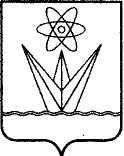 АДМИНИСТРАЦИЯЗАКРЫТОГО АДМИНИСТРАТИВНО – ТЕРРИТОРИАЛЬНОГО ОБРАЗОВАНИЯ  ГОРОДА ЗЕЛЕНОГОРСКА КРАСНОЯРСКОГО КРАЯП О С Т А Н О В Л Е Н И ЕАДМИНИСТРАЦИЯЗАКРЫТОГО АДМИНИСТРАТИВНО – ТЕРРИТОРИАЛЬНОГО ОБРАЗОВАНИЯ  ГОРОДА ЗЕЛЕНОГОРСКА КРАСНОЯРСКОГО КРАЯП О С Т А Н О В Л Е Н И ЕАДМИНИСТРАЦИЯЗАКРЫТОГО АДМИНИСТРАТИВНО – ТЕРРИТОРИАЛЬНОГО ОБРАЗОВАНИЯ  ГОРОДА ЗЕЛЕНОГОРСКА КРАСНОЯРСКОГО КРАЯП О С Т А Н О В Л Е Н И ЕАДМИНИСТРАЦИЯЗАКРЫТОГО АДМИНИСТРАТИВНО – ТЕРРИТОРИАЛЬНОГО ОБРАЗОВАНИЯ  ГОРОДА ЗЕЛЕНОГОРСКА КРАСНОЯРСКОГО КРАЯП О С Т А Н О В Л Е Н И Е21.12.2020г. Зеленогорск№174-п1.Наименование муниципальной программыОхрана окружающей среды и защита городских лесов на территории города Зеленогорска (далее - муниципальная программа)2.Основания для разработки муниципальной программыПеречень муниципальных программ города Зеленогорска, утвержденный постановлением Администрации ЗАТО г. Зеленогорска от 22.08.2019 № 147-п3.Ответственный исполнитель муниципальной программыОтдел городского хозяйства Администрации ЗАТО г. Зеленогорска (далее – ОГХ)4.Соисполнители муниципальной программы1. Муниципальное казенное учреждение «Комитет по охране окружающей среды» (далее – МКУ «КООС»).2. Муниципальное казённое учреждение «Служба единого заказчика-застройщика» (далее – МКУ «Заказчик»).3. Муниципальное казенное учреждение «Городской лесхоз» (далее – МКУ «Горлесхоз»).5.Перечень подпрограмм и отдельных мероприятий муниципальной программы1. Охрана окружающей среды (далее – подпрограмма 1).2. Использование, охрана, защита и воспроизводство городских лесов на территории города (далее – подпрограмма 2).Отдельные мероприятия муниципальной программы отсутствуют.6.Цели муниципальной программыОбеспечение охраны окружающей среды, экологической и радиационной безопасности населения и защиты городских лесов на территории города7.Задачи муниципальной программы1. Обеспечение сохранения благоприятной окружающей среды на территории города.2. Повышение эффективности использования, охраны, защиты и воспроизводства городских лесов.8.Этапы и сроки реализации муниципальной программы01.01.2021 – 31.12.20239.Перечень целевых показателей и показателей результативности муниципальной программыПриведен в приложении № 1 к муниципальной программе10.Ресурсное обеспечение муниципальной программы Общий объем бюджетных ассигнований на реализацию муниципальной программы составляет 53 003,1 тыс. рублей, в том числе по годам:2021 год – 17 694,7 тыс. рублей;2022 год – 17 654,2 тыс. рублей;2023 год – 17 654,2 тыс. рублей.Объем средств краевого бюджета составляет 6 349,5 тыс. рублей, в том числе по годам:2021 год – 2 116,5 тыс. рублей;2022 год – 2 116,5 тыс. рублей;2023 год – 2 116,5 тыс. рублей.Объем средств местного бюджета составляет
46 653,6 тыс. рублей, в том числе по годам:2021 год – 15 578,2 тыс. рублей;2022 год – 15 537,7 тыс. рублей;2023 год – 15 537,7 тыс. рублей.№
п/пНаименование цели, задач, целевых показателей, показателей результативностиЕдиница
измеренияИсточник 
информации2019 год2020 год2021 год2022 год2023 год1.Цель: Обеспечение охраны окружающей среды, экологической и радиационной безопасности населения и защиты городских лесов на территории городаЦель: Обеспечение охраны окружающей среды, экологической и радиационной безопасности населения и защиты городских лесов на территории городаЦель: Обеспечение охраны окружающей среды, экологической и радиационной безопасности населения и защиты городских лесов на территории городаЦель: Обеспечение охраны окружающей среды, экологической и радиационной безопасности населения и защиты городских лесов на территории городаЦель: Обеспечение охраны окружающей среды, экологической и радиационной безопасности населения и защиты городских лесов на территории городаЦель: Обеспечение охраны окружающей среды, экологической и радиационной безопасности населения и защиты городских лесов на территории городаЦель: Обеспечение охраны окружающей среды, экологической и радиационной безопасности населения и защиты городских лесов на территории городаЦель: Обеспечение охраны окружающей среды, экологической и радиационной безопасности населения и защиты городских лесов на территории города1.1.Целевой показатель 1:Снижение негативного воздействия на окружающую среду за счет вовлечения в хозяйственный оборот вторичных материальных ресурсов%МКУ «КООС»21,521,521,521,521,51.2.Целевой показатель 2:Процент лесных пожаров, ликвидированных в первые сутки с момента обнаружения, в общем объеме от возникших лесных пожаров%МКУ «Горлесхоз»74747474741.3.Целевой показатель 3:Доля заключенных договоров купли-продажи лесных насаждений для собственных нужд от общего количества поданных заявлений граждан на эти цели%МКУ «Горлесхоз»90не менее70не менее70не менее70не менее701.4.Целевой показатель 4:Доля случаев выявленных лесонарушений с вырубленной массой древесины до 5 куб. м от общего количества выявленных лесных нарушений%МКУ «Горлесхоз»52525252522. Задача 1: Обеспечение сохранения благоприятной окружающей среды на территории городаЗадача 1: Обеспечение сохранения благоприятной окружающей среды на территории городаЗадача 1: Обеспечение сохранения благоприятной окружающей среды на территории городаЗадача 1: Обеспечение сохранения благоприятной окружающей среды на территории городаЗадача 1: Обеспечение сохранения благоприятной окружающей среды на территории городаЗадача 1: Обеспечение сохранения благоприятной окружающей среды на территории городаЗадача 1: Обеспечение сохранения благоприятной окружающей среды на территории городаЗадача 1: Обеспечение сохранения благоприятной окружающей среды на территории города2.1.Подпрограмма 1: Охрана окружающей средыПодпрограмма 1: Охрана окружающей средыПодпрограмма 1: Охрана окружающей средыПодпрограмма 1: Охрана окружающей средыПодпрограмма 1: Охрана окружающей средыПодпрограмма 1: Охрана окружающей средыПодпрограмма 1: Охрана окружающей средыПодпрограмма 1: Охрана окружающей среды2.1.1.Показатель результативности 1:Количество обезвреженных ртутьсодержащих отходов (отработанных ламп, термометров)шт.МКУ «КООС»7117117117117112.1.2.Показатель результативности 2:Количество собранной макулатурытоннМКУ «КООС»26262626262.1.3.Показатель результативности 3:Проведение осмотров территории города на предмет соблюдения экологического законодательства разМКУ «КООС»не менее 50не менее 50не менее 50не менее 50не менее 502.1.4.Показатель результативности 5:Объем ликвидированных отходов с несанкционированных свалокм3МКУ «Заказчик»999,0999,0999,0999,0999,02.1.5.Показатель результативности 6:Площадь очищенных от несанкционированных свалок земельм2МКУ «Заказчик»736273627362736273622.1.6.Показатель результативности 7:Количество батареек, переданных для захоронения или утилизациишт.МКУ «КООС»3200----2.1.7.Показатель результативности 8:Масса батареек, переданных для захоронения или утилизациикгМКУ «КООС»0505050502.1.8.Показатель результативности 9:Количество животных без владельцев, в отношении которых проведены мероприятия при осуществлении деятельности по обращению с животными без владельцевшт.МКУ «Заказчик»-4344044044043.Задача 2: Повышение эффективности использования, охраны, защиты и воспроизводства городских лесовЗадача 2: Повышение эффективности использования, охраны, защиты и воспроизводства городских лесовЗадача 2: Повышение эффективности использования, охраны, защиты и воспроизводства городских лесовЗадача 2: Повышение эффективности использования, охраны, защиты и воспроизводства городских лесовЗадача 2: Повышение эффективности использования, охраны, защиты и воспроизводства городских лесовЗадача 2: Повышение эффективности использования, охраны, защиты и воспроизводства городских лесовЗадача 2: Повышение эффективности использования, охраны, защиты и воспроизводства городских лесовЗадача 2: Повышение эффективности использования, охраны, защиты и воспроизводства городских лесов3.1.Подпрограмма 2: Использование, охрана, защита и воспроизводство городских лесов на территории городаПодпрограмма 2: Использование, охрана, защита и воспроизводство городских лесов на территории городаПодпрограмма 2: Использование, охрана, защита и воспроизводство городских лесов на территории городаПодпрограмма 2: Использование, охрана, защита и воспроизводство городских лесов на территории городаПодпрограмма 2: Использование, охрана, защита и воспроизводство городских лесов на территории городаПодпрограмма 2: Использование, охрана, защита и воспроизводство городских лесов на территории городаПодпрограмма 2: Использование, охрана, защита и воспроизводство городских лесов на территории городаПодпрограмма 2: Использование, охрана, защита и воспроизводство городских лесов на территории города3.1.1.Показатель результативности 1:Обеспечение охраны городских лесов от незаконной порубки и иного негативного воздействия%МКУ «Горлесхоз»1001001001001003.1.2.Показатель результативности 2:Реализация прав граждан на заготовку древесины для собственных нужд%МКУ «Горлесхоз»100100100100100№ п/пСтатус (муниципальная программа, подпрограмма, отдельное мероприятие программы)Наименование программы, подпрограммы, отдельного мероприятия программы Наименование главного распорядителя средств местного бюджета (ГРБС)Код бюджетной классификацииКод бюджетной классификацииКод бюджетной классификацииКод бюджетной классификацииПланируемые объемы финансирования (тыс. руб.)Планируемые объемы финансирования (тыс. руб.)Планируемые объемы финансирования (тыс. руб.)Планируемые объемы финансирования (тыс. руб.)№ п/пСтатус (муниципальная программа, подпрограмма, отдельное мероприятие программы)Наименование программы, подпрограммы, отдельного мероприятия программы Наименование главного распорядителя средств местного бюджета (ГРБС)ГРБСРзПрЦСРВР2021 год2022 год2023 годИтогона период2021-2023 годы№ п/пСтатус (муниципальная программа, подпрограмма, отдельное мероприятие программы)Наименование программы, подпрограммы, отдельного мероприятия программы Наименование главного распорядителя средств местного бюджета (ГРБС)ГРБСРзПрЦСРВР2021 год2022 год2023 годИтогона период2021-2023 годы1.Муниципальная программаОхрана окружающей среды и защита городских лесов на территории города Зеленогорскавсего расходные обязательства по программеХХ0700000000Х17 694,717 654,217 654,253 003,11.Муниципальная программаОхрана окружающей среды и защита городских лесов на территории города Зеленогорскав том числе по ГРБС:ХХХХХХХХ1.Муниципальная программаОхрана окружающей среды и защита городских лесов на территории города ЗеленогорскаОГХ013ХХХ17 694,717 654,217 654,253 003,11.1.Подпрограмма 1Охрана окружающей средывсего расходные обязательстваХХ0710000000Х7 738,27 738,27 738,223 214,61.1.Подпрограмма 1Охрана окружающей средыв том числе по ГРБС:ХХХХХХХХ1.1.Подпрограмма 1Охрана окружающей средыОГХ013ХХХ7 738,27 738,27 738,223 214,61.2.Подпрограмма 2Использование, охрана, защита и воспроизводство городских лесов на территории городавсего расходные обязательства ХХ0720000000Х9 956,59 916,09 916,029 788,51.2.Подпрограмма 2Использование, охрана, защита и воспроизводство городских лесов на территории городав том числе по ГРБС:ХХХХХХХХ1.2.Подпрограмма 2Использование, охрана, защита и воспроизводство городских лесов на территории городаОГХ013ХХХ9 956,59 916,09 916,029 788,5№ п/пСтатус (программа, подпрограмма, отдельные мероприятия программы)Наименование муниципальной программы, подпрограммы программы, отдельного мероприятия программыИсточник финансированияПланируемые объемы финансирования 
(тыс. руб.)Планируемые объемы финансирования 
(тыс. руб.)Планируемые объемы финансирования 
(тыс. руб.)Планируемые объемы финансирования 
(тыс. руб.)№ п/пСтатус (программа, подпрограмма, отдельные мероприятия программы)Наименование муниципальной программы, подпрограммы программы, отдельного мероприятия программыИсточник финансирования2021 год2022 год2023 годИтого на период 2021-2023 годы1.Муниципальная программаОхрана окружающей среды и защита городских лесов на территории города ЗеленогорскаВсего17 694,717 654,217 654,253 003,11.Муниципальная программаОхрана окружающей среды и защита городских лесов на территории города Зеленогорскав том числе:ХХХХ1.Муниципальная программаОхрана окружающей среды и защита городских лесов на территории города Зеленогорскафедеральный бюджет0,00,00,00,01.Муниципальная программаОхрана окружающей среды и защита городских лесов на территории города Зеленогорскакраевой бюджет 2 116,52 116,52 116,56 349,5местный бюджет15 578,215 537,715 537,746 653,6внебюджетные источники0,00,00,00,01.1.Подпрограмма 1Охрана окружающей средыВсего7 738,27 738,27 738,223 214,61.1.Подпрограмма 1Охрана окружающей средыв том числе:ХХХХ1.1.Подпрограмма 1Охрана окружающей средыфедеральный бюджет0,00,00,00,01.1.Подпрограмма 1Охрана окружающей средыкраевой бюджет2 116,52 116,52 116,56 349,51.1.Подпрограмма 1Охрана окружающей средыместный бюджет5 621,75 621,75 621,716 865,11.1.Подпрограмма 1Охрана окружающей средывнебюджетные источники0,00,00,00,01.2.Подпрограмма 2Использование, охрана, защита и воспроизводство городских лесов на территории городаВсего9 956,59 916,09 916,029 788,51.2.Подпрограмма 2Использование, охрана, защита и воспроизводство городских лесов на территории городав том числе:ХХХХ1.2.Подпрограмма 2Использование, охрана, защита и воспроизводство городских лесов на территории городафедеральный бюджет0,00,00,00,01.2.Подпрограмма 2Использование, охрана, защита и воспроизводство городских лесов на территории городакраевой бюджет0,00,00,00,01.2.Подпрограмма 2Использование, охрана, защита и воспроизводство городских лесов на территории городаместный бюджет9 956,59 916,09 916,029 788,51.2.Подпрограмма 2Использование, охрана, защита и воспроизводство городских лесов на территории городавнебюджетные источники0,00,00,00,01.Наименование подпрограммыОхрана окружающей среды (далее – подпрограмма)2.Наименование муниципальной программы, в рамках которой реализуется подпрограммаОхрана окружающей среды и защита городских лесов на территории города Зеленогорска3.Исполнители подпрограммы1. МКУ «КООС».2. МКУ «Заказчик».4.Цель подпрограммы Обеспечение сохранения благоприятной окружающей среды на территории города5.Задачи подпрограммы1. Предотвращение и ликвидация вредного воздействия отходов на окружающую среду и здоровье населения, вовлечение отходов в хозяйственный оборот.2. Улучшение экологического состояния водоемов.3. Создание условий, обеспечивающих защиту людей от угрозы причинения вреда их жизни и здоровью животными без владельцев, и предотвращение нанесения ущерба объектам животного мира и среде их обитания.4. Обеспечение реализации предусмотренных законодательством Российской Федерации, Красноярского края полномочий органов местного самоуправления городского округа в сфере охраны окружающей среды.6.Показатели результативности подпрограммыПриведены в приложении № 1 к муниципальной программе7.Сроки реализации подпрограммы01.01.2021 – 31.12.20238.Объемы и источники финансирования подпрограммы Общий объем бюджетных ассигнований на реализацию мероприятий подпрограммы составляет 23 214,6 тыс. рублей, в том числе по годам:2021 год – 7 738,2 тыс. рублей;2022 год – 7 738,2 тыс. рублей;2023 год – 7 738,2 тыс. рублей. Объем средств краевого бюджета составляет 6 349,5 тыс. рублей, в том числе по годам:2021 год – 2 116,5 тыс. рублей;2022 год – 2 116,5 тыс. рублей;2023 год – 2 116,5 тыс. рублей.Объем средств местного бюджета составляет 16 865,1 тыс. рублей, в том числе по годам:2021 год – 5 621,7 тыс. рублей;2022 год – 5 621,7 тыс. рублей;2023 год – 5 621,7 тыс. рублей.№п/пНаименование цели, задач, мероприятий подпрограммыНаименование ГРБСКод бюджетной классификацииКод бюджетной классификацииКод бюджетной классификацииКод бюджетной классификацииРасходы (тыс. руб.)Расходы (тыс. руб.)Расходы (тыс. руб.)Расходы (тыс. руб.)Ожидаемый результат от реализации подпрограммного мероприятия (в натуральном выражении)№п/пНаименование цели, задач, мероприятий подпрограммыНаименование ГРБСГРБСРзПрЦСРВР2021 год2022 год2023годИтого на 2021-2023 годыОжидаемый результат от реализации подпрограммного мероприятия (в натуральном выражении)1.Цель подпрограммы: Обеспечение сохранения благоприятной окружающей среды на территории городаЦель подпрограммы: Обеспечение сохранения благоприятной окружающей среды на территории городаЦель подпрограммы: Обеспечение сохранения благоприятной окружающей среды на территории городаЦель подпрограммы: Обеспечение сохранения благоприятной окружающей среды на территории городаЦель подпрограммы: Обеспечение сохранения благоприятной окружающей среды на территории городаЦель подпрограммы: Обеспечение сохранения благоприятной окружающей среды на территории городаЦель подпрограммы: Обеспечение сохранения благоприятной окружающей среды на территории городаЦель подпрограммы: Обеспечение сохранения благоприятной окружающей среды на территории городаЦель подпрограммы: Обеспечение сохранения благоприятной окружающей среды на территории городаЦель подпрограммы: Обеспечение сохранения благоприятной окружающей среды на территории городаЦель подпрограммы: Обеспечение сохранения благоприятной окружающей среды на территории города1.1.Задача 1: Предотвращение и ликвидация вредного воздействия отходов на окружающую среду и здоровье населения, вовлечение отходов в хозяйственный оборотЗадача 1: Предотвращение и ликвидация вредного воздействия отходов на окружающую среду и здоровье населения, вовлечение отходов в хозяйственный оборотЗадача 1: Предотвращение и ликвидация вредного воздействия отходов на окружающую среду и здоровье населения, вовлечение отходов в хозяйственный оборотЗадача 1: Предотвращение и ликвидация вредного воздействия отходов на окружающую среду и здоровье населения, вовлечение отходов в хозяйственный оборотЗадача 1: Предотвращение и ликвидация вредного воздействия отходов на окружающую среду и здоровье населения, вовлечение отходов в хозяйственный оборотЗадача 1: Предотвращение и ликвидация вредного воздействия отходов на окружающую среду и здоровье населения, вовлечение отходов в хозяйственный оборотЗадача 1: Предотвращение и ликвидация вредного воздействия отходов на окружающую среду и здоровье населения, вовлечение отходов в хозяйственный оборотЗадача 1: Предотвращение и ликвидация вредного воздействия отходов на окружающую среду и здоровье населения, вовлечение отходов в хозяйственный оборотЗадача 1: Предотвращение и ликвидация вредного воздействия отходов на окружающую среду и здоровье населения, вовлечение отходов в хозяйственный оборотЗадача 1: Предотвращение и ликвидация вредного воздействия отходов на окружающую среду и здоровье населения, вовлечение отходов в хозяйственный оборотЗадача 1: Предотвращение и ликвидация вредного воздействия отходов на окружающую среду и здоровье населения, вовлечение отходов в хозяйственный оборот1.1.1.Обезвреживание отработанных ртутьсодержащих ламп, термометровОГХ0130603071008069024412,112,112,136,3Обезвреживание ртутьсодержащих отходов (отработанных ламп, термометров) ежегодно 711 шт.1.1.2.Организация раздельного сбора отходов пластика и макулатурыХХХХХХХХХСбор 450 тонн макулатуры и сбор 30 тонн отходов пластика ежегодно1.1.3.Проведение ежегодных акций по сбору макулатурыХХХХХХХХХСбор 26 тонн макулатуры ежегодно1.1.4.Ликвидация несанкционированных свалокОГХ01306030710080680244450,5450,5450,51 351,5Передача на полигон твердых бытовых отходов 999 м3 отходов с несанкционированных свалок. Очистка 7362 м2 земель от несанкционированных свалок1.1.5.Организация сбора отработанных источников малого тока (батареек) у населения с последующей передачей на захоронение или утилизациюОГХ0130603071008071024410,010,010,030,0Захоронение или утилизация 50 кг отработанных источников малого тока (батареек) ежегодно1.2.Задача 2: Улучшение экологического состояния водоемовЗадача 2: Улучшение экологического состояния водоемовЗадача 2: Улучшение экологического состояния водоемовЗадача 2: Улучшение экологического состояния водоемовЗадача 2: Улучшение экологического состояния водоемовЗадача 2: Улучшение экологического состояния водоемовЗадача 2: Улучшение экологического состояния водоемовЗадача 2: Улучшение экологического состояния водоемовЗадача 2: Улучшение экологического состояния водоемовЗадача 2: Улучшение экологического состояния водоемовЗадача 2: Улучшение экологического состояния водоемов1.2.1.Искусственная аэрация воды на водоеме, расположенном в районе улицы Молодежная ОГХ0130603071008070024463,463,463,4190,2Работа воздушного компрессора на водоеме, расположенном в районе улицы Молодежная, для искусственной аэрации воды в течение 8 часов (три цикла).1.3.Задача 3: Создание условий, обеспечивающих защиту людей от угрозы причинения вреда их жизни и здоровью животными без владельцев, и предотвращение нанесения ущерба объектам животного мира и среде их обитанияЗадача 3: Создание условий, обеспечивающих защиту людей от угрозы причинения вреда их жизни и здоровью животными без владельцев, и предотвращение нанесения ущерба объектам животного мира и среде их обитанияЗадача 3: Создание условий, обеспечивающих защиту людей от угрозы причинения вреда их жизни и здоровью животными без владельцев, и предотвращение нанесения ущерба объектам животного мира и среде их обитанияЗадача 3: Создание условий, обеспечивающих защиту людей от угрозы причинения вреда их жизни и здоровью животными без владельцев, и предотвращение нанесения ущерба объектам животного мира и среде их обитанияЗадача 3: Создание условий, обеспечивающих защиту людей от угрозы причинения вреда их жизни и здоровью животными без владельцев, и предотвращение нанесения ущерба объектам животного мира и среде их обитанияЗадача 3: Создание условий, обеспечивающих защиту людей от угрозы причинения вреда их жизни и здоровью животными без владельцев, и предотвращение нанесения ущерба объектам животного мира и среде их обитанияЗадача 3: Создание условий, обеспечивающих защиту людей от угрозы причинения вреда их жизни и здоровью животными без владельцев, и предотвращение нанесения ущерба объектам животного мира и среде их обитанияЗадача 3: Создание условий, обеспечивающих защиту людей от угрозы причинения вреда их жизни и здоровью животными без владельцев, и предотвращение нанесения ущерба объектам животного мира и среде их обитанияЗадача 3: Создание условий, обеспечивающих защиту людей от угрозы причинения вреда их жизни и здоровью животными без владельцев, и предотвращение нанесения ущерба объектам животного мира и среде их обитанияЗадача 3: Создание условий, обеспечивающих защиту людей от угрозы причинения вреда их жизни и здоровью животными без владельцев, и предотвращение нанесения ущерба объектам животного мира и среде их обитанияЗадача 3: Создание условий, обеспечивающих защиту людей от угрозы причинения вреда их жизни и здоровью животными без владельцев, и предотвращение нанесения ущерба объектам животного мира и среде их обитания1.3.1.Субвенции бюджетам муниципальных образований края на выполнение отдельных государственных полномочий по организации мероприятий при осуществлении деятельности по обращению с животными без владельцевОГХ01306030710075180Х2 116,52 116,52 116,56 349,5Количество животных без владельцев, в отношении которых проведены мероприятия при осуществлении деятельности по обращению с животными без владельцев,ежегодно – 404 шт.1.3.1.Субвенции бюджетам муниципальных образований края на выполнение отдельных государственных полномочий по организации мероприятий при осуществлении деятельности по обращению с животными без владельцевОГХ01306030710075180111132,13229132,13229132,13229396,39687Количество животных без владельцев, в отношении которых проведены мероприятия при осуществлении деятельности по обращению с животными без владельцев,ежегодно – 404 шт.1.3.1.Субвенции бюджетам муниципальных образований края на выполнение отдельных государственных полномочий по организации мероприятий при осуществлении деятельности по обращению с животными без владельцевОГХ0130603071007518011957,1689957,1689957,16899171,50697Количество животных без владельцев, в отношении которых проведены мероприятия при осуществлении деятельности по обращению с животными без владельцев,ежегодно – 404 шт.1.3.1.Субвенции бюджетам муниципальных образований края на выполнение отдельных государственных полномочий по организации мероприятий при осуществлении деятельности по обращению с животными без владельцевОГХ013060307100751802441 927,198721 927,198721 927,198725781,59616Количество животных без владельцев, в отношении которых проведены мероприятия при осуществлении деятельности по обращению с животными без владельцев,ежегодно – 404 шт.1.4.Задача 4: Обеспечение реализации предусмотренных законодательством Российской Федерации, Красноярского края полномочий органов местного самоуправления городского округа в сфере охраны окружающей средыЗадача 4: Обеспечение реализации предусмотренных законодательством Российской Федерации, Красноярского края полномочий органов местного самоуправления городского округа в сфере охраны окружающей средыЗадача 4: Обеспечение реализации предусмотренных законодательством Российской Федерации, Красноярского края полномочий органов местного самоуправления городского округа в сфере охраны окружающей средыЗадача 4: Обеспечение реализации предусмотренных законодательством Российской Федерации, Красноярского края полномочий органов местного самоуправления городского округа в сфере охраны окружающей средыЗадача 4: Обеспечение реализации предусмотренных законодательством Российской Федерации, Красноярского края полномочий органов местного самоуправления городского округа в сфере охраны окружающей средыЗадача 4: Обеспечение реализации предусмотренных законодательством Российской Федерации, Красноярского края полномочий органов местного самоуправления городского округа в сфере охраны окружающей средыЗадача 4: Обеспечение реализации предусмотренных законодательством Российской Федерации, Красноярского края полномочий органов местного самоуправления городского округа в сфере охраны окружающей средыЗадача 4: Обеспечение реализации предусмотренных законодательством Российской Федерации, Красноярского края полномочий органов местного самоуправления городского округа в сфере охраны окружающей средыЗадача 4: Обеспечение реализации предусмотренных законодательством Российской Федерации, Красноярского края полномочий органов местного самоуправления городского округа в сфере охраны окружающей средыЗадача 4: Обеспечение реализации предусмотренных законодательством Российской Федерации, Красноярского края полномочий органов местного самоуправления городского округа в сфере охраны окружающей средыЗадача 4: Обеспечение реализации предусмотренных законодательством Российской Федерации, Красноярского края полномочий органов местного самоуправления городского округа в сфере охраны окружающей среды1.4.1.Обеспечение деятельности МКУ «КООС»ОГХ01306030710080610Х5 085,75 085,75 085,715 257,1Проведение не менее 50 осмотров территории городского округа на предмет соблюдения экологического законодательства. Рассмотрение обращений граждан, юридических лиц и индивидуальных предпринимателей в сфере охраны окружающей среды. Ведение реестра мест (площадок) накопления твердых коммунальных отходов.1.4.1.Обеспечение деятельности МКУ «КООС»ОГХ013060307100806101112 959,42 959,42 959,48 878,2Проведение не менее 50 осмотров территории городского округа на предмет соблюдения экологического законодательства. Рассмотрение обращений граждан, юридических лиц и индивидуальных предпринимателей в сфере охраны окружающей среды. Ведение реестра мест (площадок) накопления твердых коммунальных отходов.1.4.1.Обеспечение деятельности МКУ «КООС»ОГХ01306030710080610119893,6893,6893,62 680,8Проведение не менее 50 осмотров территории городского округа на предмет соблюдения экологического законодательства. Рассмотрение обращений граждан, юридических лиц и индивидуальных предпринимателей в сфере охраны окружающей среды. Ведение реестра мест (площадок) накопления твердых коммунальных отходов.1.4.1.Обеспечение деятельности МКУ «КООС»ОГХ013060307100806102441 232,71 232,71 232,73 698,1Проведение не менее 50 осмотров территории городского округа на предмет соблюдения экологического законодательства. Рассмотрение обращений граждан, юридических лиц и индивидуальных предпринимателей в сфере охраны окружающей среды. Ведение реестра мест (площадок) накопления твердых коммунальных отходов.2.В том числе:2.1.ОГХОГХХХХХ7 738,27 738,27 738,223 214,61.Наименование подпрограммыИспользование, охрана, защита и воспроизводство городских лесов на территории города (далее – подпрограмма)2.Наименование муниципальной программы, в рамках которой реализуется подпрограммаОхрана окружающей среды и защита городских лесов на территории города Зеленогорска 3.Исполнители подпрограммыМКУ «Горлесхоз»4.Цель подпрограммыПовышение эффективности использования, охраны, защиты и воспроизводства городских лесов5.Задачи подпрограммыОбеспечение реализации предусмотренных законодательством Российской Федерации, Красноярского края полномочий органов местного самоуправления городского округа в сфере использования, охраны, защиты и воспроизводства городских лесов6.Показатели результативности подпрограммыПриведены в приложении № 1 к муниципальной программе7.Сроки реализации подпрограммы01.01.2021 – 31.12.20238.Объемы и источники финансирования подпрограммы Общий объем бюджетных ассигнований на реализацию мероприятий подпрограммы за счет средств местного бюджета составляет
29 788,5 тыс. рублей, в том числе по годам:2021 год – 9 956,5 тыс. рублей;2022 год – 9 916,0 тыс. рублей;2023 год – 9 916,0 тыс. рублей.№п/п№п/пНаименование цели, задач, мероприятий подпрограммыНаименование цели, задач, мероприятий подпрограммыНаименование ГРБС Наименование ГРБС Код бюджетной классификацииКод бюджетной классификацииКод бюджетной классификацииКод бюджетной классификацииКод бюджетной классификацииКод бюджетной классификацииКод бюджетной классификацииКод бюджетной классификацииРасходы(тыс. руб.)Расходы(тыс. руб.)Расходы(тыс. руб.)Расходы(тыс. руб.)Расходы(тыс. руб.)Расходы(тыс. руб.)Расходы(тыс. руб.)Расходы(тыс. руб.)Ожидаемый результат от реализации подпрограммного мероприятия (в натуральном выражении)Ожидаемый результат от реализации подпрограммного мероприятия (в натуральном выражении)№п/п№п/пНаименование цели, задач, мероприятий подпрограммыНаименование цели, задач, мероприятий подпрограммыНаименование ГРБС Наименование ГРБС ГРБСГРБСРзПрРзПрЦСРЦСРВРВР2021 год2021 год2022 год2022 год2023 год2023 годИтого на 2021-2023 годыИтого на 2021-2023 годыОжидаемый результат от реализации подпрограммного мероприятия (в натуральном выражении)Ожидаемый результат от реализации подпрограммного мероприятия (в натуральном выражении)1.Цель подпрограммы: Повышение эффективности использования, охраны, защиты и воспроизводства городских лесовЦель подпрограммы: Повышение эффективности использования, охраны, защиты и воспроизводства городских лесовЦель подпрограммы: Повышение эффективности использования, охраны, защиты и воспроизводства городских лесовЦель подпрограммы: Повышение эффективности использования, охраны, защиты и воспроизводства городских лесовЦель подпрограммы: Повышение эффективности использования, охраны, защиты и воспроизводства городских лесовЦель подпрограммы: Повышение эффективности использования, охраны, защиты и воспроизводства городских лесовЦель подпрограммы: Повышение эффективности использования, охраны, защиты и воспроизводства городских лесовЦель подпрограммы: Повышение эффективности использования, охраны, защиты и воспроизводства городских лесовЦель подпрограммы: Повышение эффективности использования, охраны, защиты и воспроизводства городских лесовЦель подпрограммы: Повышение эффективности использования, охраны, защиты и воспроизводства городских лесовЦель подпрограммы: Повышение эффективности использования, охраны, защиты и воспроизводства городских лесовЦель подпрограммы: Повышение эффективности использования, охраны, защиты и воспроизводства городских лесовЦель подпрограммы: Повышение эффективности использования, охраны, защиты и воспроизводства городских лесовЦель подпрограммы: Повышение эффективности использования, охраны, защиты и воспроизводства городских лесовЦель подпрограммы: Повышение эффективности использования, охраны, защиты и воспроизводства городских лесовЦель подпрограммы: Повышение эффективности использования, охраны, защиты и воспроизводства городских лесовЦель подпрограммы: Повышение эффективности использования, охраны, защиты и воспроизводства городских лесовЦель подпрограммы: Повышение эффективности использования, охраны, защиты и воспроизводства городских лесовЦель подпрограммы: Повышение эффективности использования, охраны, защиты и воспроизводства городских лесовЦель подпрограммы: Повышение эффективности использования, охраны, защиты и воспроизводства городских лесовЦель подпрограммы: Повышение эффективности использования, охраны, защиты и воспроизводства городских лесовЦель подпрограммы: Повышение эффективности использования, охраны, защиты и воспроизводства городских лесовЦель подпрограммы: Повышение эффективности использования, охраны, защиты и воспроизводства городских лесов1.1.Задача: Обеспечение реализации предусмотренных законодательством Российской Федерации, Красноярского края полномочий органов местного самоуправления городского округа в сфере использования, охраны, защиты и воспроизводства городских лесовЗадача: Обеспечение реализации предусмотренных законодательством Российской Федерации, Красноярского края полномочий органов местного самоуправления городского округа в сфере использования, охраны, защиты и воспроизводства городских лесовЗадача: Обеспечение реализации предусмотренных законодательством Российской Федерации, Красноярского края полномочий органов местного самоуправления городского округа в сфере использования, охраны, защиты и воспроизводства городских лесовЗадача: Обеспечение реализации предусмотренных законодательством Российской Федерации, Красноярского края полномочий органов местного самоуправления городского округа в сфере использования, охраны, защиты и воспроизводства городских лесовЗадача: Обеспечение реализации предусмотренных законодательством Российской Федерации, Красноярского края полномочий органов местного самоуправления городского округа в сфере использования, охраны, защиты и воспроизводства городских лесовЗадача: Обеспечение реализации предусмотренных законодательством Российской Федерации, Красноярского края полномочий органов местного самоуправления городского округа в сфере использования, охраны, защиты и воспроизводства городских лесовЗадача: Обеспечение реализации предусмотренных законодательством Российской Федерации, Красноярского края полномочий органов местного самоуправления городского округа в сфере использования, охраны, защиты и воспроизводства городских лесовЗадача: Обеспечение реализации предусмотренных законодательством Российской Федерации, Красноярского края полномочий органов местного самоуправления городского округа в сфере использования, охраны, защиты и воспроизводства городских лесовЗадача: Обеспечение реализации предусмотренных законодательством Российской Федерации, Красноярского края полномочий органов местного самоуправления городского округа в сфере использования, охраны, защиты и воспроизводства городских лесовЗадача: Обеспечение реализации предусмотренных законодательством Российской Федерации, Красноярского края полномочий органов местного самоуправления городского округа в сфере использования, охраны, защиты и воспроизводства городских лесовЗадача: Обеспечение реализации предусмотренных законодательством Российской Федерации, Красноярского края полномочий органов местного самоуправления городского округа в сфере использования, охраны, защиты и воспроизводства городских лесовЗадача: Обеспечение реализации предусмотренных законодательством Российской Федерации, Красноярского края полномочий органов местного самоуправления городского округа в сфере использования, охраны, защиты и воспроизводства городских лесовЗадача: Обеспечение реализации предусмотренных законодательством Российской Федерации, Красноярского края полномочий органов местного самоуправления городского округа в сфере использования, охраны, защиты и воспроизводства городских лесовЗадача: Обеспечение реализации предусмотренных законодательством Российской Федерации, Красноярского края полномочий органов местного самоуправления городского округа в сфере использования, охраны, защиты и воспроизводства городских лесовЗадача: Обеспечение реализации предусмотренных законодательством Российской Федерации, Красноярского края полномочий органов местного самоуправления городского округа в сфере использования, охраны, защиты и воспроизводства городских лесовЗадача: Обеспечение реализации предусмотренных законодательством Российской Федерации, Красноярского края полномочий органов местного самоуправления городского округа в сфере использования, охраны, защиты и воспроизводства городских лесовЗадача: Обеспечение реализации предусмотренных законодательством Российской Федерации, Красноярского края полномочий органов местного самоуправления городского округа в сфере использования, охраны, защиты и воспроизводства городских лесовЗадача: Обеспечение реализации предусмотренных законодательством Российской Федерации, Красноярского края полномочий органов местного самоуправления городского округа в сфере использования, охраны, защиты и воспроизводства городских лесовЗадача: Обеспечение реализации предусмотренных законодательством Российской Федерации, Красноярского края полномочий органов местного самоуправления городского округа в сфере использования, охраны, защиты и воспроизводства городских лесовЗадача: Обеспечение реализации предусмотренных законодательством Российской Федерации, Красноярского края полномочий органов местного самоуправления городского округа в сфере использования, охраны, защиты и воспроизводства городских лесовЗадача: Обеспечение реализации предусмотренных законодательством Российской Федерации, Красноярского края полномочий органов местного самоуправления городского округа в сфере использования, охраны, защиты и воспроизводства городских лесовЗадача: Обеспечение реализации предусмотренных законодательством Российской Федерации, Красноярского края полномочий органов местного самоуправления городского округа в сфере использования, охраны, защиты и воспроизводства городских лесовЗадача: Обеспечение реализации предусмотренных законодательством Российской Федерации, Красноярского края полномочий органов местного самоуправления городского округа в сфере использования, охраны, защиты и воспроизводства городских лесов1.1.1.Обеспечение деятельности МКУ «Горлесхоз»Обеспечение деятельности МКУ «Горлесхоз»ОГХОГХ0130130407040707200806100720080610ХХ9 956,59 956,59 916,09 916,09 916,09 916,029 788,529 788,5- сокращение потерь лесного хозяйства от лесных пожаров;- обеспечение охраны городских лесов от незаконной порубки и иного негативного воздействия;- реализация прав граждан на заготовку древесины для собственных нужд.- сокращение потерь лесного хозяйства от лесных пожаров;- обеспечение охраны городских лесов от незаконной порубки и иного негативного воздействия;- реализация прав граждан на заготовку древесины для собственных нужд.1.1.1.Обеспечение деятельности МКУ «Горлесхоз»Обеспечение деятельности МКУ «Горлесхоз»ОГХОГХ01301304070407072008061007200806101111116 778,16 778,16 778,16 778,16 778,16 778,120 334,320 334,3- сокращение потерь лесного хозяйства от лесных пожаров;- обеспечение охраны городских лесов от незаконной порубки и иного негативного воздействия;- реализация прав граждан на заготовку древесины для собственных нужд.- сокращение потерь лесного хозяйства от лесных пожаров;- обеспечение охраны городских лесов от незаконной порубки и иного негативного воздействия;- реализация прав граждан на заготовку древесины для собственных нужд.1.1.1.Обеспечение деятельности МКУ «Горлесхоз»Обеспечение деятельности МКУ «Горлесхоз»ОГХОГХ01301304070407072008061007200806101121126,06,06,06,06,06,018,018,0- сокращение потерь лесного хозяйства от лесных пожаров;- обеспечение охраны городских лесов от незаконной порубки и иного негативного воздействия;- реализация прав граждан на заготовку древесины для собственных нужд.- сокращение потерь лесного хозяйства от лесных пожаров;- обеспечение охраны городских лесов от незаконной порубки и иного негативного воздействия;- реализация прав граждан на заготовку древесины для собственных нужд.1.1.1.Обеспечение деятельности МКУ «Горлесхоз»Обеспечение деятельности МКУ «Горлесхоз»ОГХОГХ01301304070407072008061007200806101191192 047,02 047,02 047,02 047,02 047,02 047,06 141,06 141,0- сокращение потерь лесного хозяйства от лесных пожаров;- обеспечение охраны городских лесов от незаконной порубки и иного негативного воздействия;- реализация прав граждан на заготовку древесины для собственных нужд.- сокращение потерь лесного хозяйства от лесных пожаров;- обеспечение охраны городских лесов от незаконной порубки и иного негативного воздействия;- реализация прав граждан на заготовку древесины для собственных нужд.1.1.1.Обеспечение деятельности МКУ «Горлесхоз»Обеспечение деятельности МКУ «Горлесхоз»ОГХОГХ01301304070407072008061007200806102442441 122,41 122,41 081,91 081,91 081,91 081,93 286,23 286,2- сокращение потерь лесного хозяйства от лесных пожаров;- обеспечение охраны городских лесов от незаконной порубки и иного негативного воздействия;- реализация прав граждан на заготовку древесины для собственных нужд.- сокращение потерь лесного хозяйства от лесных пожаров;- обеспечение охраны городских лесов от незаконной порубки и иного негативного воздействия;- реализация прав граждан на заготовку древесины для собственных нужд.Обеспечение деятельности МКУ «Горлесхоз»Обеспечение деятельности МКУ «Горлесхоз»ОГХОГХ01301304070407072008061007200806108528523,03,03,03,03,03,09,09,0- сокращение потерь лесного хозяйства от лесных пожаров;- обеспечение охраны городских лесов от незаконной порубки и иного негативного воздействия;- реализация прав граждан на заготовку древесины для собственных нужд.- сокращение потерь лесного хозяйства от лесных пожаров;- обеспечение охраны городских лесов от незаконной порубки и иного негативного воздействия;- реализация прав граждан на заготовку древесины для собственных нужд.В том числе:В том числе:2.1.ОГХОГХОГХОГХХХХХХХХХ9 956,59 956,59 916,09 916,09 916,09 916,029 788,529 788,5